Директору департамента образования мэрии города Ярославля(фамилия, инициалы) (фамилия, нмя, отчество заявителя)проживающего по адресу   	тел.  	ЗАЯВЛЕНИЕПрошу разрешить принять моего ребенка в более раннем/более позднем возрасте (необходимое подчеркнуть)	 (фамилия, имя, отчество полностью, дата рождения)в первый класс	 	(наименование муниципальной общеобразовательной организации)Причины	начала	обучения	ребенка	в	более	раннем/более	позднем возрасте:  								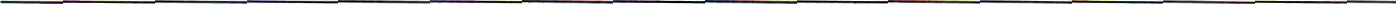 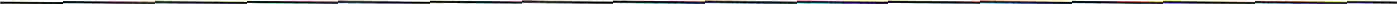 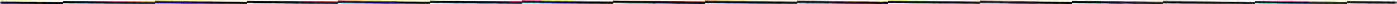 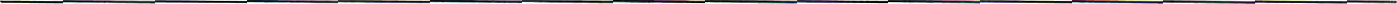 Даю согласие на обработку моих персональных данных и данных моего ребенка всоответствии с действующим законодательством в Российской Федерации.«	»	20	г.	 	 	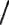 (дата)	                          (расшифровка)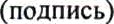 